Dagsorden  Dagsorden til bestyrelsesmøde på Tørring Gymnasium 28. september 2017, kl. 17.00 – 19.301)    Godkendelse af dagsorden2)    Godkendelse og underskrift af referat fra forrige bestyrelsesmøde3)     Forslag til vedtægtsændring (orienteringspunkt)I en henvendelse til gymnasiet fra Kim Rosenkilde, Hedensted Kommune, gøres opmærksom på, at vedtægternes ordlyd om, at et medlem af bestyrelsen ”udpeges af kommunalbestyrelserne i regionen i forening”, ikke stemmer overens med hidtidig praksis, da det har været Hedensted Kommune, der har udpeget et medlem til gymnasiets bestyrelse. Det foreslås derfor, at vedtægtens § 4 stk. 2 ændres således, at vedtægterne stemmer overens med praksis.Ifølge standardvedtægtsbekendtgørelsens § 4 er det ikke tilladt at ændre denne formulering i vedtægterne. Hedensted Kommune er nødt til at afklare med de andre kommuner i regionen, hvem der udpeger et medlem til bestyrelsen på Tørring Gymnasium.4)    Fastlæggelse af kapacitet og studieretningsudbud (beslutningspunkt)Ledelsens indstilling er, at gymnasiets kapacitet fastholdes på 6 klasser i 1.g i det kommende skoleår. I henhold til det politiske forlig om en gymnasiereform har ledelsen lavet et forslag til studieretningsudbud, der i vidt omfang læner sig op ad det hidtidige udbud, da dette har vist sig at være godt og stabilt i forhold til elevernes valg og klassedannelsen.Bilag 1 - Forslag til udbud af studieretninger 2018.pdf (20kb)5)    Udmøntning af rektors resultatlønskontrakt for 2016-17 (beslutningspunkt)Ifølge bemyndigelsen skal bestyrelsen efter dialog med rektor drøfte resultatopfyldelsen, og uden rektors tilstedeværelse skal den samlede bestyrelse derefter træffe beslutning om størrelsen af den endelige udbetaling på baggrund af målopfyldelsen. Som udgangspunkt for dialogen og drøftelsen har rektor udfærdiget en rapport om realiseringen af resultatlønskontrakten. De øvrige bilag er supplerende dokumentation.Bilag 2 - Rapport om realiseringen af Rektors resultatlønskontrakt 2016-17.docx (27kb)Bilag 3 - ETU Rapport for Tørring Gymnasium (GYM) (ID 211).pdf (1239kb)Bilag 4 - ETU Benchmarkrapport for almene gymnasier og HF-centre.pdf (581kb)Bilag 5 - Handlingsplan som opfølgning på ETU 2016.docx (17kb)6)    Rektors resultatlønskontrakt 2017-18 (beslutningspunkt)Det er bestyrelsen, der har bemyndigelsen til at indgå resultatlønskontrakt med rektor. Bestyrelsen skal derfor godkende formandsskabets forslag.Bilag 6 - Tørring Gymnasiums resultatmål 2017-18.docx (23kb)Bilag 7 - Rektors resultatlønskontrakt 2017-18.docx (22kb)7)    Opfølgning på revisors review pr. 31.8.2017På sidste møde før sommerferien besluttede bestyrelsen at revisor skulle lave et opfølgende review på skolens økonomistyring pr. 31.8.2017. Der foreligger nu et protokollat for dette review.Bilag 7a - Protokol review 2017 udkast.pdf (149kb)8)    Opfølgning og justering af budget 2017 (orientering og beslutningspunkt)De samlede tilskud og lønudgiften for resten af kalenderåret er nu velkendte. På baggrund af dette samt en analyse af det aktuelle forbrug indtil august 2017 er budgettet for 2017 justeret. De foreslåede justeringer giver ikke anledning til en væsentlig ændring af forventningen til årets endelige resultat.Bilag 8 - Budgetopfølgning 2017 Q3 - oversigt.pdf (206kb)Bilag 9 - Budgetopfølgning 2017 Q3 - detaljer.pdf (370kb)9)    Budget 2018 – hvordan ser det ud? (orienteringspunkt)10)  Nøgletal: Eksamensresultat og gennemførelse (orienteringspunkt)Bilag 10 - Nøgletal elever 2017.pdf (42kb)11) Evt.Referat      Offentligt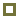 Ingen fraværendeIngen bemærkninger til tidligere referateterØvrige punkter:Referat af bestyrelsesmøde 28. september 2017 på Tørring Gymnasium.Deltagere: Finn Gatten, Christian Christiansen, Kim Hagsten Sørensen, Lone Brun Jakobsen (LB), Helle Kornum (HK), Emma Mølgaard Schmidt, Helene Kjær Knudsen, Johannes Grønager (JG), Bente Duedahl Jensen (ref.)Afbud fra: Konstantin Lassithiotakis og Knud Aage Petersen1. Dagsordenen blev godkendt med tilføjelse af pkt. 11 omhandlende transport i forbindelse med censur.2. Referat af bestyrelsesmødet den 23. maj 2017 blev godkendt og underskrevet.3. Tages til efterretning.4. Det indstilles at Tørring Gymnasium i skoleåret 2018/19 fastholder en kapacitet på 6 klasser i 1g samt et studieretningsudbud som i indeværende skoleår. Da studieretningsudbuddet først skal indberettes i november kan det evt. justeres, når vi har resultatet af elevernes valg af studieretning.Bestyrelsen besluttede at følge skolens indstilling.5. Rektor gennemgik rapport om realisering af resultatlønskontrakten 2016-17.Særligt omtaltes pkt. 3 ’Pædagogisk udvikling i lyset af reform og besparelser’, hvor arbejdet med et styrket faggruppesamarbejde er faciliteret ved skemalagte faggruppemøder og at faggrupperne har haft fokus på elevernes læring mere end på ressourcer. Den fortsatte 2% besparelse gør det nødvendigt til stadighed at have fokus på måden vi samarbejder på.Bestyrelsen drøftede efterfølgende, i hvilken grad kontrakten er opfyldt og vurderede resultatlønskontrakten til at være opfyldt til en udmøntning på 97,5%.6. Formandsskabets forslag til Tørring Gymnasiums resultatmål 2017-18 og Rektors resultatlønskontrakt 2017-18 blev præsenteret og diskuteret. Målene har været drøftet i samarbejdsudvalget og dialogudvalget.Fra medarbejderne er kommet forslag primært til pkt 2 og forslag fra bestyrelsen til pkt 3 samt krav fra ministeriet til ekstrarammen pkt. 4, 5 og 6.Under pkt 1 ’Synlighed og rekruttering af elever’ er det trivslen og glæden til skolen, der skal fylde. Kortlægge og bevare fortællingen om og oplevelsen af de gode sociale fællesskaber.Under pkt 2 er en del af opfølgning på projekt Dialog og samarbejde en stresspolitik, der bliver drøftet på et personalemøde den 4/10.Under pkt 5 ’Fravær og frafald’ har bestyrelsens formandskab foreslået at skolen ser nærmere på baggrunden for at nogen elever i elevtrivselsundersøgelsen (ETU) efterlyser mere konsekvens overfor useriøse elever.Ministeriet udsender en spørgeramme til næste elevtrivselsundersøgelse, som muligvis bliver umiddelbart efter jul.Fra 1/8-2017 er det et lovkrav at skolen skal have en antimobbestrategi, som skal offentliggøres på skolens hjemmeside.Forslaget til Rektors resultatlønskontrakt 2017-18 blev godkendt.7. Rektor uddelte bilaget ’Årshjul for budget, opfølgninger og regnskab’, som blev gennemgået sammen med revisors protokollat for review pr. 31/8-2017.Der vil blive udarbejdet en vedligeholdelsesplan for 2018 opdelt i ’forudsigeligt’, ’uforudset’ og hvad vi beslutter at gøre. Under diskussionen af om der skal købes rådgivning udefra til udarbejdelse af en vedligeholdelsesplan, er det bestyrelsens anbefaling hellere at bruge midler på vedligehold end på konsulentydelser.Fremover vil der i budgetopfølgningen være inkluderet skyldig overtid og feriepenge, renteindtægter og renteudgifter.Revisors forslag om løbende at bogføre en anslået kursværdi på værdipapirer og regulere ved årets afslutning, når den reelle værdi er kendt, blev diskuteret.Bestyrelsen besluttede at følge revisors anbefaling med stor opmærksomhed på, at forskellen i den løbende anslåede værdi og værdien ved årets afslutning kan forrykke regnskabsresultatet markant.8. Rektor orienterede om budgetopfølgning 2017. Grundet et meget lavt frafald har vi flere elever end budgetteret. Det giver ca. 400 t.kr. mere i tilskud. Udkantstilskuddet kommer ind under fællesudgifter, ikke som undervisningstaxameter.  Det obligatoriske bidrag til fleks-barselfonden er tidligere bogført under lærerløn, i 2017 bogføres bidraget under ’løn til administration og ledelse’.Der er i budgettet indregnet 300 t.kr. i skyldig overtid. Endelig er markedsføringsudgiften nedjusteret. Der stiles efter et 0 resultat.Efter justering af udgiften til æstetisk opgradering vurderes der at være midler i budgettet til indkøb af opslagstavler til klasselokalerne og nye møbler i fællesrummet i N-fløjen.9. Arbejdet med budget 2018 er påbegyndt.Med et elevoptag som i år og indtægter reguleret efter takstkataloget i den foreløbige finanslov viser det foreløbige budget et indtægtsgrundlag for 2018, der i kroner svarer til det vi har i 2017. Da der ikke er udsigt til stigende udgifter, ser det fornuftigt ud.10. Rektor gav en kort orientering om nøgletal for 2016/17, hvor Tørring Gymnasium havde et eksamensresultat på 7,6. Det tilsvarende landsgennemsnit kendes endnu ikke.Vores socioøkonomiske reference er steget fra 0,1 til 0,2.11. Bilag over transportudgifter ved eksamen 2017 blev uddelt.Aktuelt bruges den lave km-takst. Til sammenligning er udregnet udgifter, hvis den høje km-takst var anvendt samt hvis transport udelukkende var foregået med offentlige transport.Punktet tages op på næste bestyrelsesmøde.12. Intet til eventueltTidspunkt: torsdag d. 28. september 2017 kl. 17:30 - 19:30     Referent: BDJ